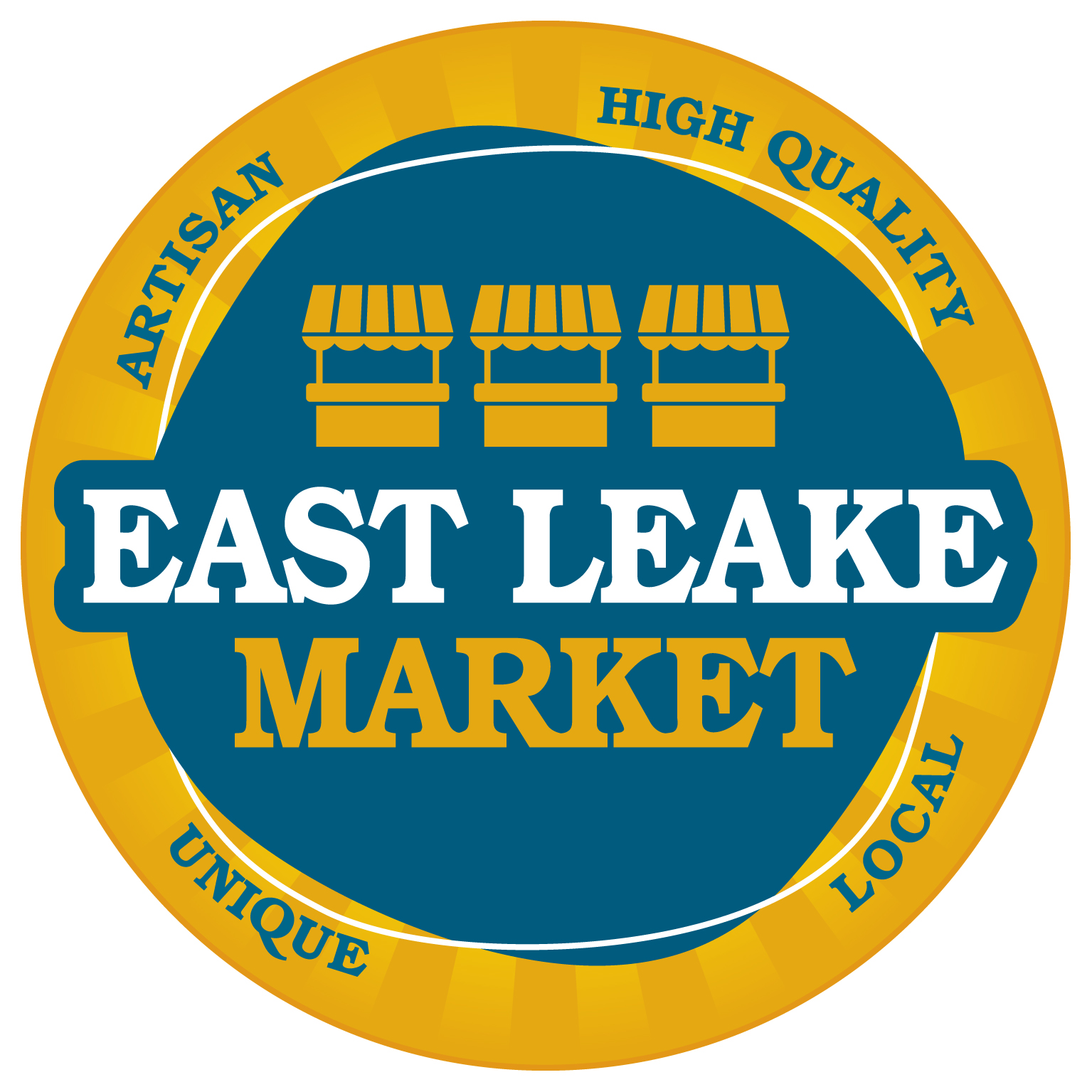 REGISTRATION OF INTERESTFOOD SELLERS ONLY:Please note: Completing this form is not a guarantee of a place at the market. To book a stall you must complete our booking form, which will be sent once suitability and availability has been determined by the market organisers. East Leake Market organisers reserve the right to refuse participation if all terms and conditions (on our website) are not met and adhered to.Contact Name:Company Name:Address for Correspondence:Contact Number:Email:Website:Social Media:Brief description of Products:Do you have public liability insurance up to the value of at least £2 million?Y/NYou must provide evidence of cover for the date of the market along with this form or you will not be considered for a pitch.Please confirm that you have read and agree to the market terms and conditions?Y/NPlease confirm that you are willing to provide a completed risk assessment for your stall, prior to the market day?Y/NThe market association reserve the right to refuse entry to any stall holder that has not provided a risk assessment prior to the market day.Do you agree to the market association using images of your stalls and sharing your social media?Y/NWe would love you to provide us with a photograph of a previous stall with your products for our promotions. Please email this along with your booking form.Do you require a standard 3X3m pitch? Please confirm that you have your own gazebo/set up/suitable lighting?Please note that due to the timing of the market, sufficient lighting for your own individual stall is required for health and safety.Y/NPlease state any special pitch requirements at an additional cost;Do you have a trailer/van?Do you require a double pitch?Please note, these can be provided at an additional cost.Please give details of the size of your service vehicle. Include anything else you think we may need to know.Are you registered for inspection with Environmental Health? If so, what is your current rating?Do you have a food hygiene certificate?If so, please provide details.Please confirm that you will adhere to UK food trading standards?Y/NWill you be selling food for consumption directly on site?Y/NWe can only accept stalls that have their own alcohol license.Please provide detail of license/licensee.Signed:Date: